Неделя  13 апреля по 17 апреля 2020 Тема недели : День птиц Математика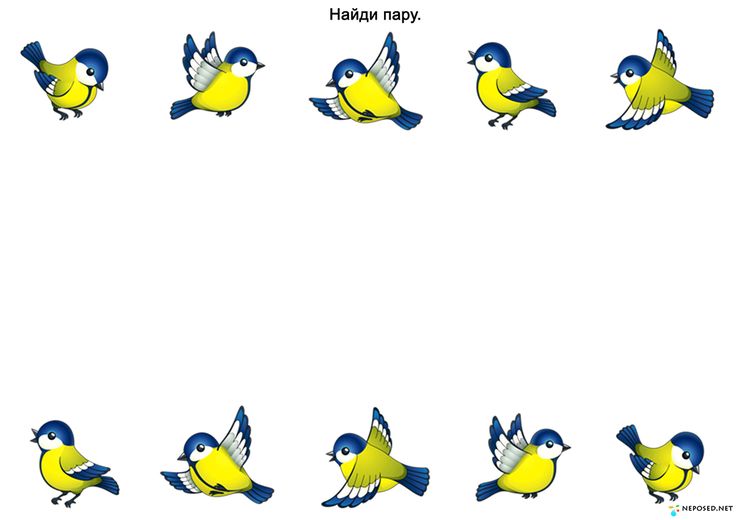 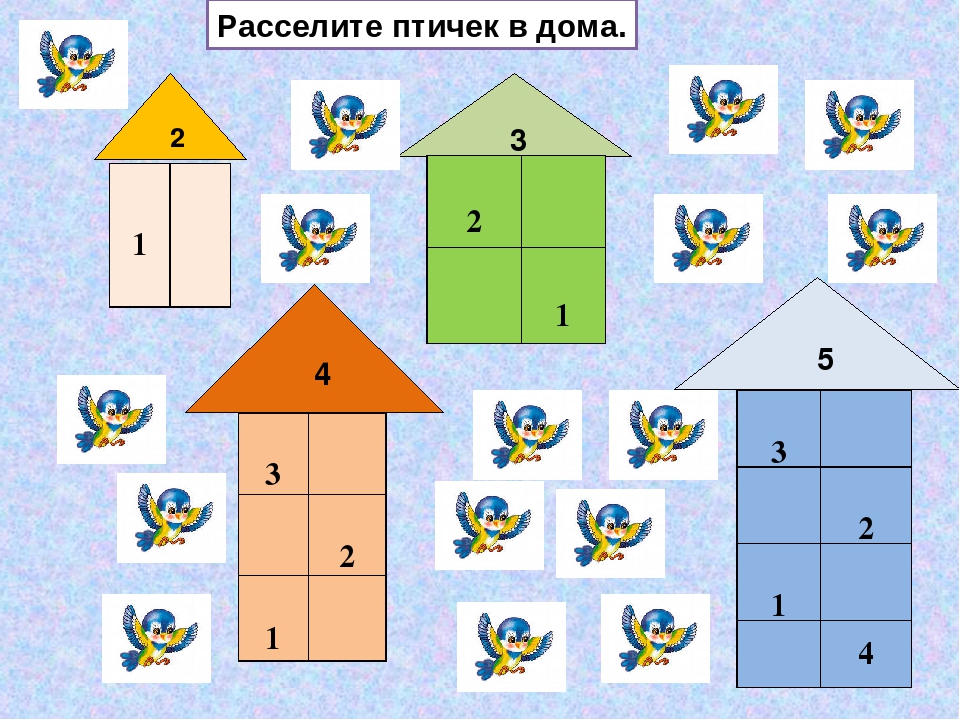 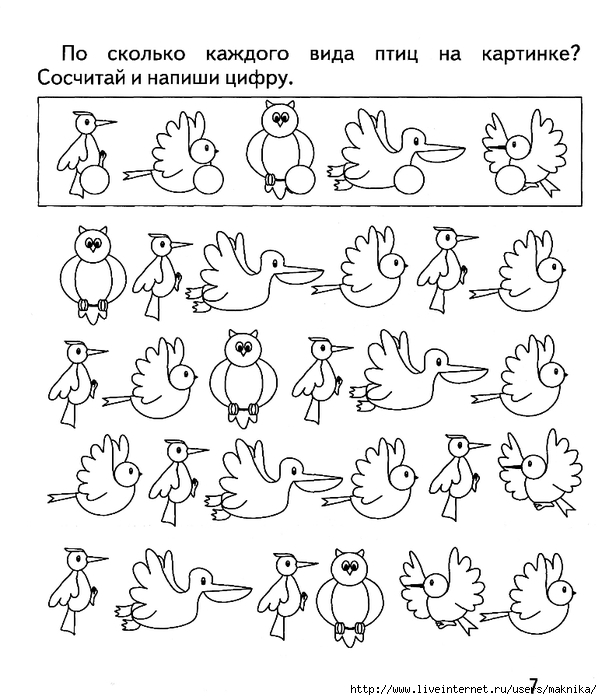 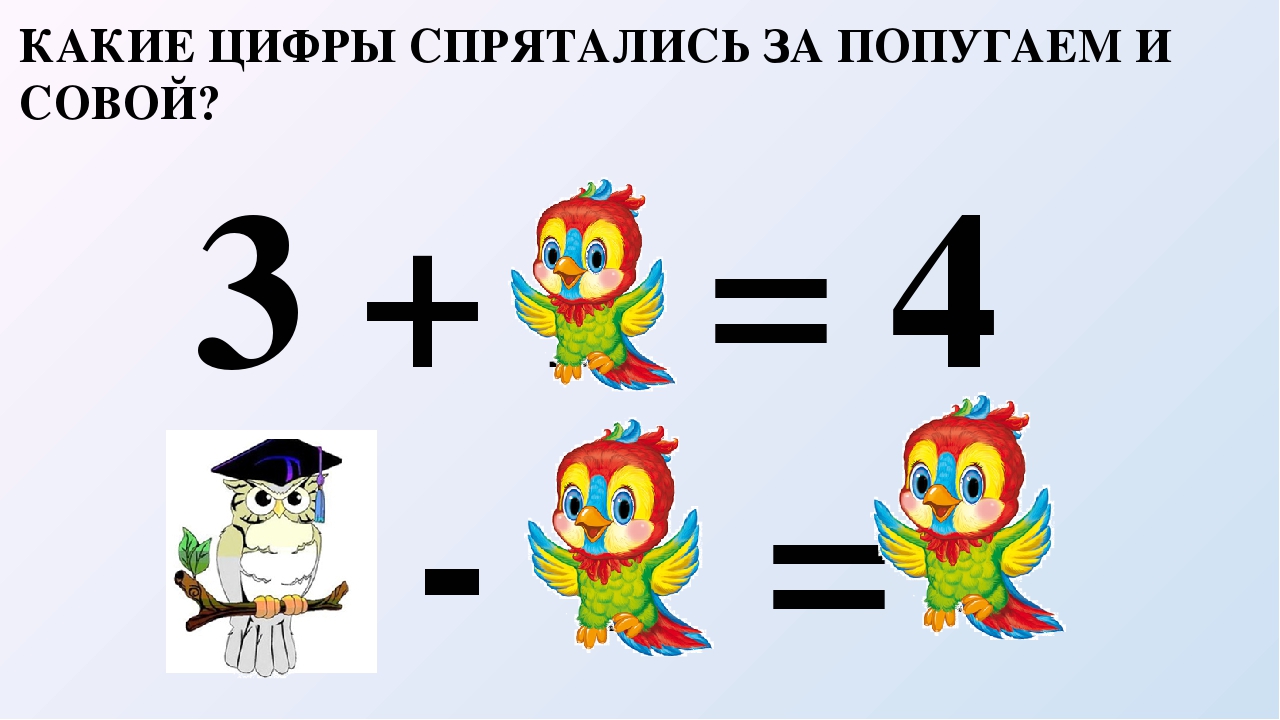 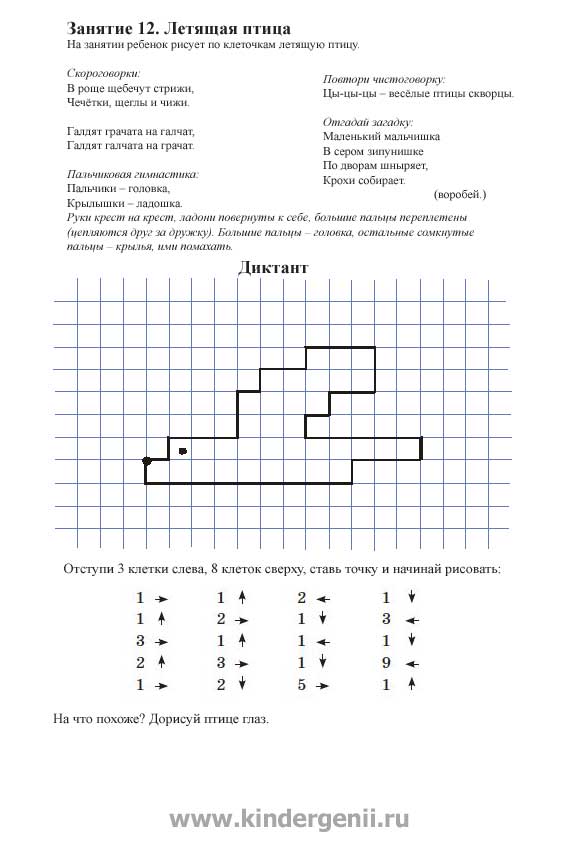 